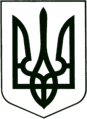 УКРАЇНА
МОГИЛІВ-ПОДІЛЬСЬКА МІСЬКА РАДА
ВІННИЦЬКОЇ ОБЛАСТІВИКОНАВЧИЙ КОМІТЕТ                                                           РІШЕННЯ №39Від 27.01.2022р.                                              м. Могилів-ПодільськийПро надання дозволу на виготовлення проектно-кошторисної документації Керуючись ст.ст. 30, 31 Закону України «Про місцеве самоврядування в Україні», ст. 31 Закону України «Про регулювання містобудівної діяльності», Порядком розроблення проектної документації на будівництво об’єктів, який затверджений наказом Міністерства регіонального розвитку, будівництва та житлово-комунального господарства України із змінами від 10.08.2015р. №190,  у зв’язку із незадовільним станом об’єктів благоустрою, -виконком міської ради ВИРІШИВ:1. Надати дозвіл управлінню житлово-комунального господарства Могилів-Подільської міської ради (Стратійчук І.П.) на виготовлення проектно-кошторисної документації по наступним проектам: 1.1. «Капітальний ремонт дорожнього покриття по вулиці Шолом Алейхема у м. Могилеві-Подільському Вінницької області»;1.2. «Капітальний ремонт дорожнього покриття по вулиці 8 Березня (від буд. №18 до вулиці Шолом Алейхема та від буд. №2 до буд. №8) у м. Могилеві-Подільському Вінницької області»;1.3. «Капітальний ремонт дорожнього покриття на території міського кладовища (від центральних воріт до ПК 0+200) в с-щі Сонячне м. Могилева-Подільського Вінницької області»;1.4. «Капітальний ремонт благоустрою навпроти буд. №301 по проспекту Незалежності у м. Могилеві-Подільському Вінницької області»;1.5. «Капітальний ремонт тротуарного покриття по проспекту Незалежності (від буд. №110/2 «Ліцей №3» до буд. №317) у м. Могилеві-Подільському Вінницької області»;1.6. «Капітальний ремонт організації дорожнього руху на перехресті вулиць Стависька - Ринкова у м. Могилеві-Подільському Вінницької області»;1.7. «Капітальний ремонт дорожнього покриття по вулиці Будівельників у м. Могилеві-Подільському Вінницької області».2. Управлінню житлово-комунального господарства Могилів-Подільської міської ради (Стратійчук І.П.):2.1. Заключити договори на виготовлення проектно-кошторисних документацій з юридичною особою, яка має у своєму складі відповідних виконавців, що згідно із законодавством одержали кваліфікаційний сертифікат, або фізичною особою, яка згідно з законодавством має відповідні кваліфікаційні сертифікати;2.2. Здійснити фінансування наданих послуг згідно договорів та актів наданих послуг в порядку передбачених чинним законодавством;2.3. Проектно-кошторисну документацію подати на розгляд та затвердження виконавчого комітету міської ради.3. Контроль за виконанням даного рішення покласти на першого заступника міського голови Безмещука П.О..Міський голова                                                          Геннадій ГЛУХМАНЮК